Όνομα________________________		Ημερομηνία__________________Χρωματίζω το μέρος που δείχνουν τα κλάσματα. 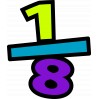 